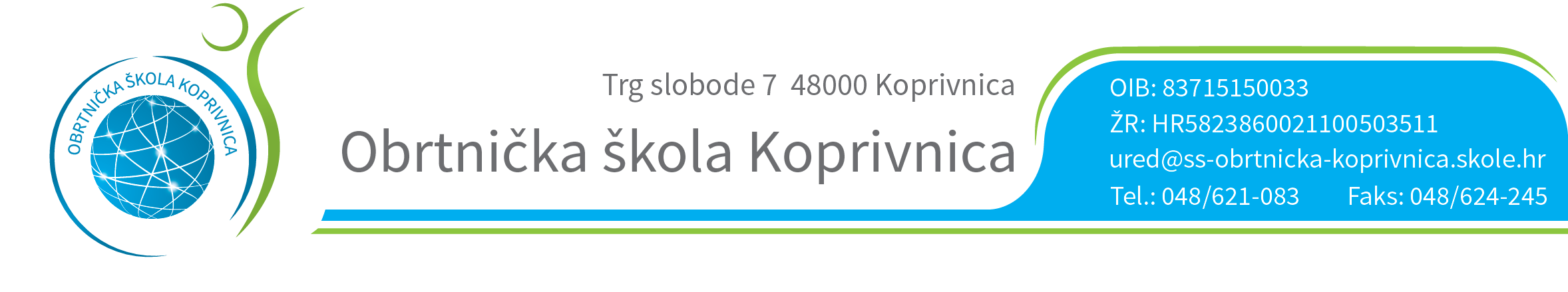 RASPORED OBRANE ZAVRŠNOG RADA13.06.2015. ELEKTROMONTERPROSTORIJA: FORUM 1POVJERENSTVO ZA ZANIMANJE  ELEKTROMONTERZDRAVKO HORVAT- predsjednik i mentorKRISTIAN SOLINA – članSAŠA SERETIN – članIGOR SRAČEK – član NEVEN KOMES   - zapisničar Predsjednik Prosudbenoga odbora:                                                                          		Ratimir LjubićRED.BROJUČENIK VRIJEME1.IVAN DASOVIĆ11,302.IGOR HORVAT11,403.MARIO MARTINČIĆ12,504.HRVOJE MILČIĆ13,005.IVAN SANTOR12,106.MARKO ŠIGNJAR12,207.NIKOLA ŠPOLJAR12,308.DINO TOT12,40